       LIPSKÝ    ZPRAVODAJ 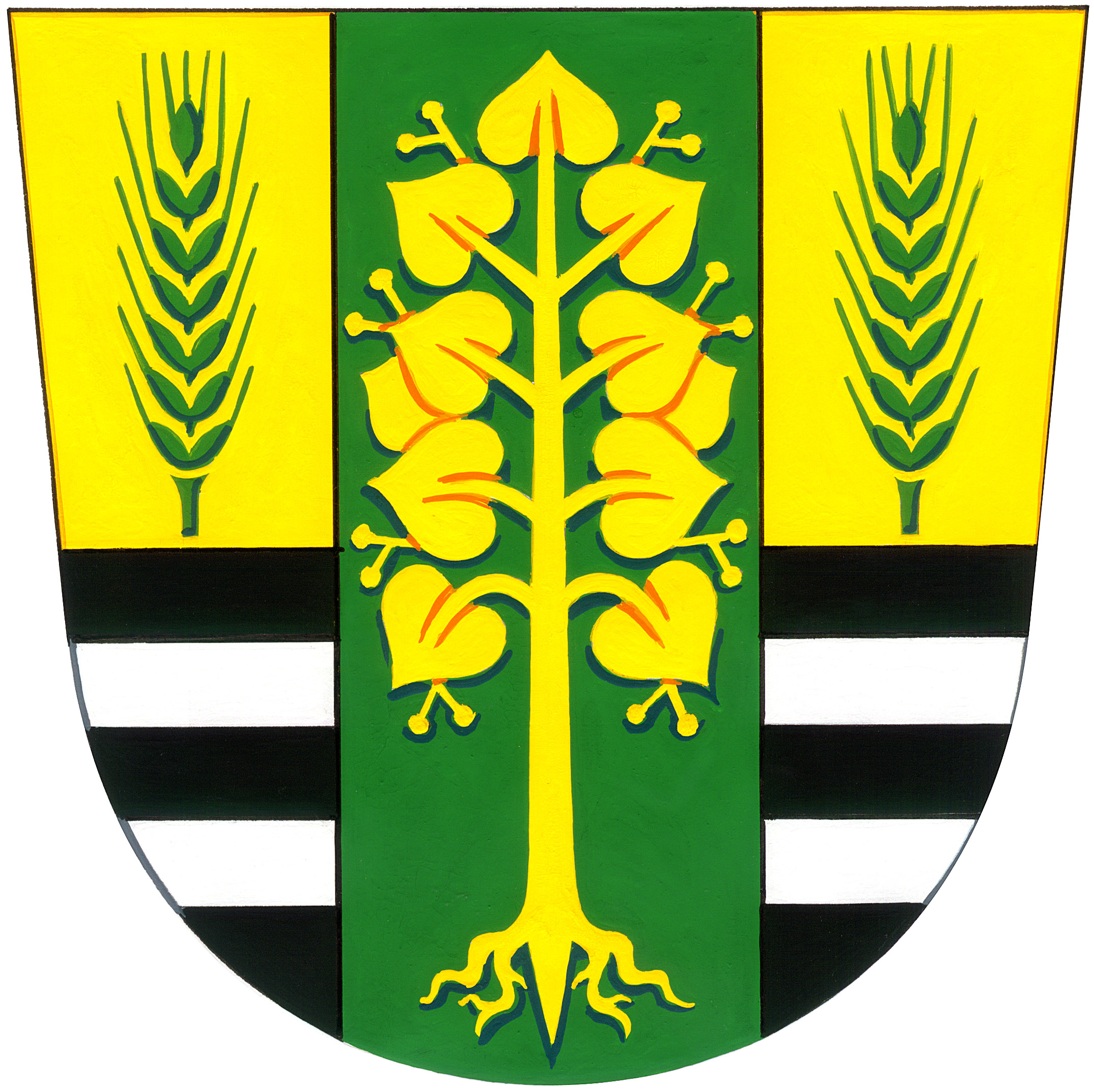                         www.obeclipa.cz                   ročník  32, č. 3                                         březen  2022 Motto:  „Člověk by se měl chovat tak, jak si myslí, že by se měli chovat všichni.“    Václav Havel

                                                                                                                                                                                                SVOZ   ODPADŮPOPELNICE:   pondělí                                       7. 3.                                                         21. 3. 2022                                               PLASTY:          pondělí  (žluté pytle)               7. 3.                                                                                               PAPÍR:            (modré pytle)                                                                                                    až  23. 4. 2022                                                                    SKLO:              průběžně do tří zelených kontejnerů v obci                         (pod sokolovnou, u vlakového nádraží a na  Potůčkách)MONOČLÁNKY, TUŽKOVÉ BATERIE: malý modrý soudek u obchodu HRUŠKADo žlutých pytlů kromě plastů můžete vyhazovat i obaly TETRAPAK (od mléka, džusů apod.)                Do plastů ani do papíru nepatří DĚTSKÉ PLENY!!! POUŽITÉ JEDLÉ OLEJE (jen z domácnosti, ne automobilový) nové stanovišti u vlakového nádraží, olej zde ukládejte v PET lahvích, (max. 2 l, větší otvorem neprojdou) dobře uzavřených. Nikdy nepoužívejte skleněné obaly, které by mohly  případně způsobit zranění při vkládání do sběrné nádoby.PLECHOVKY, konzervy, hliníková víčka, prázdné obaly od sprejů - ŠEDÝ kontejner, který je zde rovněž umístěn. Železný šrot sem rozhodně nepatří!Poplatky za svoz odpadu ve výši 500,- Kč/os./rok je potřeba zaplatitdo 31. 3.2022. Upozorňujeme i majitele psů, že do 31. 3. 2022 je nutno  uhradit poplatek za psa ve výši 100,- Kč/rok, za každého dalšího 150,- Kč/rok.BŘEZNOVÍ JUBILANTIJulie Juříková, Emil Dlabaja, Pavel Cyril  Balajka, Eva Trávníčková, Lýdie Vyorálková, Miroslav Potužník, Jaroslav Elšík, Milan Ševčík, Martina VajdákováVšem jubilantům přejeme hodně štěstí, zdraví, lásku, pohodu a optimismus do dalších let.Z důvodu zákona o ochraně osobních údajů nesmíme zveřejňovat bližší informace.Prosíme všechny, kteří si nepřejí být uvedeni v rubrice jubilantů, nebo naopak se zveřejněním nyní souhlasí, ať tuto informaci nahlásí v dostatečném předstihu. Vaše stanovisko sdělte písemně na obecní úřad. Děkujeme.                 POZVÁNKA NA 1. VEŘEJNÉ ZASEDÁNÍ ZASTUPITELSTVA OBCEStarosta Obce Lípa zve všechny občany na 1. veřejné zasedání Zastupitelstva obce Lípave středu 30. března 2022 v 17.00 hodin na Sokolovně v Lípě.             Program:Schválení programu, volba ověřovatelů a zapisovateleZměna rozpočtu č. 1/2022Schválení hospodářského výsledku, účetní závěrky MŠ za rok 2021Schválení závěrečného účtu obce Lípa za rok 2021, zpráva o auditu a účetní závěrkaRůznéVÁNOČNÍ  SBÍRKAVánoční sbírka, která je již dlouhodobě věnovánaNemocnici Milosrdných bratří ve Vizovicích, byla k 28. 2. 2022 ukončena.Občané přispěli částkou 48.600,- Kč, Obec Lípa darovala 10.000,- Kč.Celkem :  58.600,- KčVšem dárcům upřímně děkujeme!!!LEKCE JÓGYNa hasičské zbrojnici v Lípě probíhají vždy v úterý a ve čtvrtek od 18 - 20 hodin lekce jógy.  V případě zájmu o jógu se hlaste paní Markétě Janochové mailem: marketajanochova@centrum.cz nebo na tel. 721 967 935PODĚKOVÁNÍTJ Sokol Lípa děkuje všem, kteří se zúčastnili  naší plesové zábavy,  která se uskutečnila v sobotu 26. 2. 2022 v sále Sokolovny a zároveň si  zakoupili lístky do tomboly.Celý výtěžek z tomboly v částce 17.500,-Kč se výbor TJ Sokol Lípa rozhodl věnovat na pomoc napadené Ukrajině. Sláva Ukrajině!                                                                        Děkujeme moc  ještě jednou všem za podporu a super atmosféru.                                                                                                     Za výbor TJ Sokol Lípa předseda K.VajdákSDH LÍPAMilí občané, zprávy posledních dní nás velmi trápí, ale všichni velmi doufáme, že se situace uklidní. 
Jelikož nám pandemická situace v lednu neumožnila uskutečnit hasičský ples, pevně doufáme v to, že bude možnost se setkat při jiné příležitosti. Plánujeme pro vás dvě akce, a to menší oslavu 95. výročí SDH Lípa na začátku léta a dětský den na konci prázdnin. O všech akcích budete s předstihem informováni. Taktéž bychom chtěli velmi poděkovat obci Lípa, jelikož pro JSDH Lípa v letošním roce zakoupila 3 komplety dýchacích přístrojů, vč. 3 rezervních lahví.                                                  Markéta SlovákováOHLÉDNUTÍ DO MINULOSTIŠKOLA V LÍPĚJeště v 19. století byly obecné školy, tehdy zv. národní, jen ve větších obcích. Menší školy bývaly přiškoleny. Tím značně trpěla docházka do školy. Špatná návštěva zaviňovala horší prospěch žactva a tím i celkovou menší vzdělanost lidu. Tak tomu bylo i v Lípě. Není divu, že vážení a pokrokoví mužové v obci (Karel Kubín, Petr Kubín, František Mach a Emil Scholaster) začali vážně rokovat o postavení vlastní školy v Lípě. Bylo k tomu třeba pevného rozhodnutí, práce a vědomí jasného programu stavebního i finančního, aby obecní hospodářství nebylo neúnosně zatíženo. Nebyli všichni stavbou vlastní školy nadšeni. Mnohým byla škola přítěží. Stála je peníze a tím, že děti musely školu navštěvovat, znamenalo pro  ně úbytek pomoci při hospodářských pracích. Nechuť ke škole byla tu jakýmsi residiem z minulosti, kdy občané museli učiteli platit nejen peníze, ale i naturálie, obilí, chléb, prosnou kaši i pohankovou.Lípa měla v letech 1880 již přes 100 čísel domovních, téměř 700 obyvatel a 100 dětí školou povinných. Děti katolické docházely do školy v Želechovicích, žáci evangeličtí obojího vyznání do Zádveřic. Lípa musela místní školní radě v Želechovicích platiti za děti tam školu navštěvující značný příspěvek. Roku 1882 činil 63 zlatých a 68 krejcarů mimo naturalie – dávky dřeva.I přes počáteční odhodlání a nadšení došlo k odvolávání souhlasu se zřízením školy a situaci řešilo i C.K. Okresní hejtmanství v Holešově. V té době měla obec Lípa přispěti na rozšíření školy v Želechovicích obnosem 1.585 zl. 85 kr. mimo každoročního příspěvku na věcná vydání. Také do Zádveřic obnášel příspěvek na školu více jak 2.000 zl. Po dobré úvaze usnesl se obecní výbor dne 12. února 1888  9 hlasy proti 1 z desíti přítomných zažádati o povolení ke stavbě dvoutřídní školy.Toho roku 1888 navštěvovalo školu v Želechovicích z Lípy: 63 dětí do 12 let, 20 dětí od 12 do 14 let.21 dětí do 12 let školu v Zádveřicích a 5 dětí od 12 do 14 let, celkem 109 žáků školou povinných.Mezi nimi bylo 44 dětí z Pasek vzdálených 1 až 2 hodiny cesty. Bylo vybráno stavební místo, po kolaudaci místa – a opravdu nemohli Lipjané  voliti místo vhodnější – začala starost o peníze. Stavba byla kryta půjčkou a subvencí a byl odhlasován návrh, aby zbývající náklady byly uhraženy obecní přirážkou na přímou daň rozvrženou na několik let. Tím bylo zhruba zajištěno krytí úhrady. Občané zavázali se přispěti k uskutečnění díla svépomoci tzv. robotováním.Vypsané soutěže na postavení školy účastnili se 4 stavitelé. Její provedení bylo zadáno podle návrhu arch. Josefa Drahoše z Kroměříže staviteli Jindřichu Schleppsovi z Napajedel za 10.035 zl. 90 kr.Stavitel se zavázal do 30. června 1892 školu dohotovit a klíč starostovi obce předat.Současně sjednalo představenstvo obce zvláštní smlouvy s cihláři Jiřím Kovářem z Vizovic a Janem Špaňhelem z Lípy na zhotovení 100 – 120 tis. cihel. Všichni se přičiňovali, aby stavba rychle pokračovala. Obecní výbor nařídil každému majiteli domovního čísla povinnost robotovati za plat, dovážeti stavební potřeby, kámen, cihly, písek a vodu. Stavba školy blížila se rychle svému dokončení. Ale stín skryté nenávisti padl opět na dílo ušlechtilého snažení, který však zmizel, rozčeřiv Bohu dík jen na chvíli klidnou hladinu kolektivní práci všech Lipjanů. Skoro po pětiletém úsilí byla krásná škola v září r. 1892 předána svému účelu. S dodatečnými pracemi, oplocením zahrady, úpravou terénu a pozemkem stála více jak 13.000 zl. Školní budově bylo přiděleno č.p. 118.(zdroj: Kronika Lípy od Jaroslava Lipjana Žíly).Letos si můžeme tedy připomenout 130-výročí otevření školy, která prošla různými stádii vývoje a nyní zde sídlí mateřská škola a Obecní úřad.A  NA  ZÁVĚR…Uplynulý měsíc únor se snad pejskové a kočky z blízkého okolí domluvili, že nám přidělají pár vrásek na čelech. Nám myslím nejen vám, páníčkům, kteří jste byli bez nich nějakou dobu, ale i nám na úřadě. Moje rada zní, jestli máte notorické utíkače, pověste na obojek svému mazlíčkovi známku s číslem, kterou jste obdrželi na obecním úřadě. Podle čísla na známce jsme schopni dohledat vás, majitele a ihned vás kontaktovat.Minulý měsíc jsme na facebooku zveřejňovali téměř obden tyto zprávy a ztracené tuláky vrátit vám, majitelům. Jednoho psa jsem před týdnem předával do útulku, kde se možná majitel objeví a psa si odveze. Zatím to vypadá, že ho do Lípy na paseky někdo odvezl a nechal napospas osudu. V útulku zjistili, že pes sice má čip, ale v databázi stejně nebyl zaevidován, takže pejsek zůstane v kotci s ostatními nepostrádanými kamarády. Také kočky se v naši hledací databázi objevily, jednu sraženou na spodní komunikaci jsem odvezl na veterinární stanici do Slušovic, ale zpět už jsem ji nedovezl. Bohužel. Jestli vás můžu poprosit, když pes běhá po ulici, pravděpodobně vyběhl ze dvora a po krátkém proběhnutí a vykonání potřeby na cizím (obecním) se rád vrátí domů. Jakmile zavoláte policii, stejně se psem nebudou nic dělat. Zavolají pouze mně, abych psa převzal a „ubytoval“. Když najdu na obojku lipskou známku, nalezení majitele většinou není problém. Jinak ano a často to dopadá tak, jak jsem popsal, včetně shánění ubytování pro nalezence.O znečišťování chodníků a zelených ploch píšeme stále dokola a stále zbytečně. V pátek jsem od kapličky odklidil jeden „pozdrav“, druhý den ráno tam byl další. A tak pořád dokola. Možná jsem nějakého psa oblíbenec, jinak si to neumím vysvětlit.Jestli je to pro vás majitele problém po svém pejskovi uklidit, tak si ho nechte u sebe ve dvoře a nepouštějte na ulici. Chodíme po ulici všichni a je to vizitka nás všech. Ale protože nemůžu házet do jednoho pytle všechny, musím říct, že většina z vás se o úklid postará. Když jsem tento závěr psal, netušil jsem, že toto stýskání působí ve světle nejnovějších evropských událostí natolik úsměvně a vlastně i nicotně ve srovnáním s tím, co se děje několik stovek kilometrů od našich hranic. V tento okamžik zatím žádnou sbírku na pomoc Ukrajině nepořádáme, kdo cítí potřebu pomoci finančně, materiálně i jinak, kolem sebe máme spousty možností, jak toto uskutečnit.  Mysleme na všechny postižené touto doposud nepoznanou krizí a přejme si, a hlavně jim, brzký konec konfliktu. Zasloužíme si to všichni.                                           Radek Palán, starosta a současně příležitostný odchytávač psůLipský zpravodaj, periodický tisk územního samosprávného celku, vydává Obec Lípa, Lípa č. p. 118,IČ 00568627, zdarma 330 výtisků, ev. č. MK ČR E 21704                                        